1.2022年万安县中小学及特岗教师招聘专业技能测试方案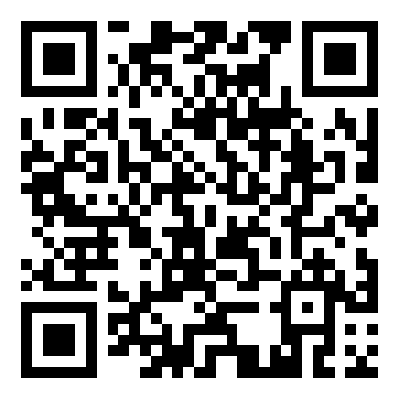 2.2022年万安县中小学及特岗教师招聘面试工作疫情防控方案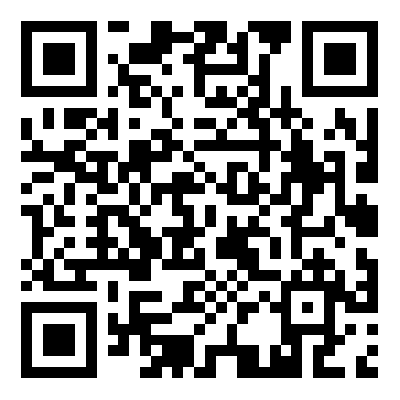 